แบบตอบรับเข้าร่วมนำเสนอผลงานกลุ่มศูนย์วิทยาศาสตร์เพื่อการศึกษา (Best Practice)โครงการมหกรรมโครงงานวิทยาศาสตร์ของนักศึกษา กศน. (ONIE Science Project Festival)19 - 20 มกราคม 2562***โปรดกรอกข้อมูลให้ครบถ้วนและส่งแบบตอบรับไปที่อีเมล worachot@sci-educ.nfe.go.thหรือทางโทรสารหมายเลข 02-3910522 ภายในวันอังคารที่ 15 มกราคม 2562ชื่อหน่วยงาน: ……………………………………………………………………………………………………………………………………….. ชื่อผู้ประสานงาน: ……………………………………………………………………………………………………………………………….…โทรศัพท์: …………………………………………..................... มือถือ: ……………………………………………………………………อีเมล: …………………………………………………………………………………………………………………………………………….……. ยินดีเข้าร่วมนำเสนอผลงานกลุ่มศูนย์วิทยาศาสตร์เพื่อการศึกษา (Best Practice)รายชื่อผู้เข้าร่วม ไม่สามารถเข้าร่วมได้หมายเหตุ      1) ดาวน์โหลดไฟล์แบบตอบรับนี้ ได้ทางเว็บไซต์ของศูนย์วิทยาศาสตร์เพื่อการศึกษา www.sciplanet.org หรือ https://goo.gl/RSwefn หรือสแกน   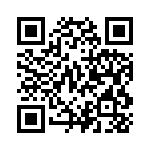      2) เนื่องจากหอพักของศูนย์วิทยาศาสตร์เพื่อการศึกษา มีจำนวนจำกัด (ชาย 80 คน/หญิง 50 คน) จึงขอสงวนสิทธิ์ให้หน่วยงานที่ส่งแบบตอบรับครบถ้วนสมบูรณ์ก่อนได้เข้าพักก่อน โดยเข้าพักได้ระหว่างวันที่ 18 - 20 มกราคม 2562 และจะแจ้งผลการส่งแบบตอบรับและการจองหอพักทางอีเมลของผู้ประสานงานที่ชื่อ-สกุลตำแหน่งที่พัก พักที่หอพักศว.เอกมัย   ไม่พัก พักที่หอพักศว.เอกมัย   ไม่พัก พักที่หอพักศว.เอกมัย   ไม่พัก พักที่หอพักศว.เอกมัย   ไม่พัก พักที่หอพักศว.เอกมัย   ไม่พัก พักที่หอพักศว.เอกมัย   ไม่พัก พักที่หอพักศว.เอกมัย   ไม่พัก พักที่หอพักศว.เอกมัย   ไม่พัก พักที่หอพักศว.เอกมัย   ไม่พัก พักที่หอพักศว.เอกมัย   ไม่พัก